ОТВЕТЫна задания школьного этапа Всероссийской олимпиады школьников по биологии9 класс. 2017-2018 уч. год.Задание 1. [25 баллов — по 1 баллу за ответ]Задание 2. [20 баллов — по 2 балла за ответ]Задание 3. [15 баллов — по 1 баллу за ответ]Задание 4.Часть 1. (3 балла — по 0,5 баллов за каждый верный ответ)Часть 2. (6 баллов  — по 0,5 баллов за каждый  верный  ответ)Максимальный балл: 69 баллов123456789101-106гавггвава11-20в6в6гв66аа21-25г6аа6123456789101-10ваггваг6ва№123456789101112131415"нет"Животные123456КлассыАБДЕ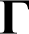 В123456789101112АЛКГМ3ЕЖИБВД